Referat fra konstituerende møtei SRY-møte 4, 2017Tilstede: 1.	Velkommen til ny oppnevningsperiode for SRY Sture Berg Helgesen fra KD ønsket velkommen til konstituerende møte i SRY. Etter en kort presentasjonsrunde blant de nyoppnevnte medlemmene presenterte Helgesen departementets forventninger til SRY for kommende oppnevningsperiode og forslag til nytt mandat for SRY. KD ønsker å være tettere på arbeidet i SRY og foreslår gjennom nytt mandat at departementet skal delta i planlegging av møtene sammen med leder, nestleder og sekretariatet. Det er ønskelig at SRY involveres tidlig i politiske prosesser. SRY bør således videreutvikles til et råd som gir konkrete innspill til overordnede politiske prosesser og utfordringer på fag- og yrkesopplæringsfeltet. Departementet mener SRY i siste halvdel av forrige oppnevningsperiode har behandlet overordnede saker og problemstillinger og gitt gode råd. Her kan nevnes rådets rapporter og forslag om Y- nemndenes rolle og rådgivning og karriereveiledning. Det er viktig at SRY også i kommende periode konsentrer sitt arbeid rundt problemstillinger av overordnet karakter.Som et ledd i videreutviklingen ønsker departementet og ha en dialog om overordnede politiske prosesser og mål i fag- og yrkesopplæringen.SRY gav positive tilbakemeldinger til departementets forventninger og ser frem til det videre arbeidet.  Behandling av vedtakssakerGodkjenning av innkalling og dagsorden Vedtak
Innkalling og dagsorden enstemmig godkjentSRY– sak 10-04-2017 	Mandat for SRYKunnskapsdepartementet la frem forslag til nytt mandat for SRY for oppnevningsperioden 2017 – 2021.Vedtak
SRY slutter seg enstemmig til departementets forslag til mandat for SRY.SRY- sak 11-04-2017	Konstituering av SRY – Valg av leder og nestlederI henhold til forslag til mandat for SRY 2017- 2021 skal rådet konstituere seg selv. SRY velger leder og nestleder for oppnevningsperioden.Som leder av SRY ble Trude Tinnlund, LO foreslåttSom nestleder av SRY ble Ole Erik Almlid, NHO foreslåttDet ble foreslått at leder og nestledervervet i SRY deles mellom de to foreslåtte representantene i oppnevningsperioden. Trude Tinnlund ble foreslått som leder og Ole Erik Almlid som nestleder i første halvdel av oppnevningsperioden. For siste halvdel av oppnevningsperioden ble Ole Erik Almlid foreslått som leder og Trude Tinnlund som nestleder i SRY. VedtakTrude Tinnlund, LO enstemmig valgt som leder av SRYOle Erik Almlid, NHO enstemmig valgt som nestleder av SRYLeder og nestledervervet i SRY deles i oppnevningsperioden. Trude Tinnlund valgt som leder og Ole Erik Almlid som nestleder i første halvdel av oppnevningsperioden. For siste halvdel av oppnevningsperioden overtar Ole Erik Almlid som leder og Trude Tinnlund som nestleder i SRY.SRY- sak 12-04-2017	Retningslinjer og mandat for faglige råd		
SRY drøftet i møte 22.6.2017 forslag til mandat for faglige råd. SRY mente at de faglige rådenes innflytelse på faglig innhold ikke var tilstrekkelig ivaretatt i mandatet. SRY vedtok derfor å avventer tilbakemelding fra Kunnskapsdepartementet før mandat for faglige råd og retningslinjer behandles. Kunnskapsdepartementet avholdt 23.6.2017 et møte med leder og nestleder i SRY der de faglige rådenes faglige innflytelse ble drøftet. På møtet ble det utarbeidet en omforent tekst til mandat og retningslinjer for partssamarbeidet som både departementet og leder og nestleder i SRY mener ivaretar rådenes faglige innflytelse.SRY mener at retningslinjene og mandat nå er justert slik at rådenes innflytelse er ivaretatt.   VedtakSRY slutter seg enstemmig til retningslinjer for partssamarbeidet og mandat for faglige råd.SRY- sak 13-04-2017 	Godkjenning av referat fra SRY møtet 22.6.2017Det var ingen kommentarer eller forslag til endringer på referatet.VedtakReferat enstemmig godkjentSRY- sak 14-04-2017	Offentlig utvalg for videregående opplæring
Regjeringen har satt ned et offentlig utvalg som skal se nærmere på videregående opplæring.Utvalget skal blant annet vurdere om strukturen og innholdet i videregående opplæring gir elevene de beste forutsetningene for å lære og fullføre videregående skole. Utvalget skal også se på om opplæringen gir elevene den kompetansen de trenger for å delta i samfunnet.Kunnskapsdepartementet orienterte kort om utvalgets arbeid.Av mandatet ser SRY at utvalget skal vurdere flere sider ved videregående opplæring som omhandler yrkesfagene. En av grunnpilarene i norsk fag- og yrkesopplæring er kombinasjonene av skolebaser og arbeidslivsbasert opplæring. SRY legger til grunn at dette prinsippet videreføres og at fag- og yrkesopplæringen ikke går i retning av flere skoleløp. SRY er bekymret for utvalgets arbeid sett i lys av SRY og de faglige rådenes mandat og oppgaver. De siste årene har de faglige rådene lagt ned et betydelig arbeid i å foreslå ny tilbudsstruktur i de yrkesfaglige utdanningsprogrammene. Videre jobbes det nå med forslag til hvordan tilbudsstrukturen kan vedlikeholdes/oppdateres og endres i et mer kontinuerlig perspektiv, slik at behovet for større gjennomganger reduseres. I mandat for faglig råd (2017) er det slått fast at de faglige rådene skal ha avgjørende innflytelse på det faglige innholdet i læreplaner på Vg3. Dette innebærer at myndighetene skal legge til rette for å iverksette forslag til endringer i læreplaner på Vg3 dersom de ikke er i strid med opplæringslov eller forskrift, de ikke har større økonomiske konsekvenser og ikke har vesentlige konsekvenser for innhold eller struktur på Vg1 og Vg2. Myndighetene skal legge særlig stor vekt på de faglige råds forslag til endringer i tilbudsstrukturen på Vg3.SRY er opptatt av at det er partene i arbeidslivet gjennom representasjon i SRY og de faglige rådene som til enhver tid skal vurdere gjeldende tilbudsstruktur og læreplaner og foreslå endringer i tråd med arbeidslivets behov. SRY mener videre at utvalgets sammensetning er skoletungt og at arbeidslivets kompetanse er svakt representert. Selv om det skal opprettes en referansegruppe for arbeidet ber SRY om å bli konsultert i den videre prosessen. SRY vil invitere utvalgets leder til ett av de ovennevnte møtene for å presentere utvalgets arbeid.VedtakSRY oversender brev til utvalget der SRYs bekymringer gjengis. Utvalgets leder inviteres til SRY for å presentere utvalgets arbeid.  Behandling av orienteringssakerProgram for oppstartsseminar og konstituerende rådsmøter for faglige råd 18. september 2017, Thon Arena Hotell, LillestrømSekretariatet for SRY og de faglige rådene informerte kort om oppstartsseminar og konstituerende rådsmøter som avholdes på Thon Arena Hotell, Lillestrøm 18. september 2017. SRYs medlemmer og varamedlemmer er invitert til oppstartsseminaret.Vår saksbehandler: Karl Gunnar KristiansenDirekte tlf: 23 30 12 10E-post: kgk@udir.noVår dato: 27.9.2017Vår referanse2017/109Deres dato:Deres referanse: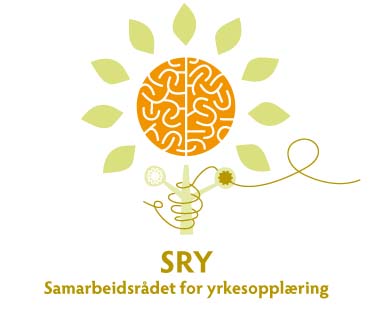 Dato: 13.9.2017Sted: Utdanningsdirektoratets lokaler, OsloGodkjent: 9.10.2017SRYTrude Tinnlund, LOMette Henriksen Aas, LOBenedikte Sterner, LOIngeborg Marie Østby Laukvik, NHOKristian Ilner, NHOJorunn Leegaard, KSTurid Semb, KMDBente Søgaard, YSKari Hoff Okstad, SpekterAstrid K. Sund, UtdanningsforbundetMadeleine Fallang, EOSture Berg Helgesen, KDStian Sigurdsen, VirkeObservatørSiv Andersen, SIU Dagfinn Hertzberg, KDMarianne Røgeberg, NFDElin Marlen Hollfjord, NFDUtdanningsdirektoratetForfall:Knut Øygard, LOOle Erik Almlid, NHOJohn Arve Eide, KSSiri Halsan, KSTerje Skyvulstad, Utdanningsforbundet Karl Gunnar KristiansenIne Edvardsen, LærlingMari Bakke Ingebrigtsen

